Microscale synthesis of aspirin – student sheetIn this experiment you will be preparing 2-ethanoyloxybenzenecarboxylic acid (aspirin) from the reaction between 2-hydroxybenzoic acid (salicylic acid) and ethanoic anhydride. The use of chemical splash goggles is recommended.The reaction is: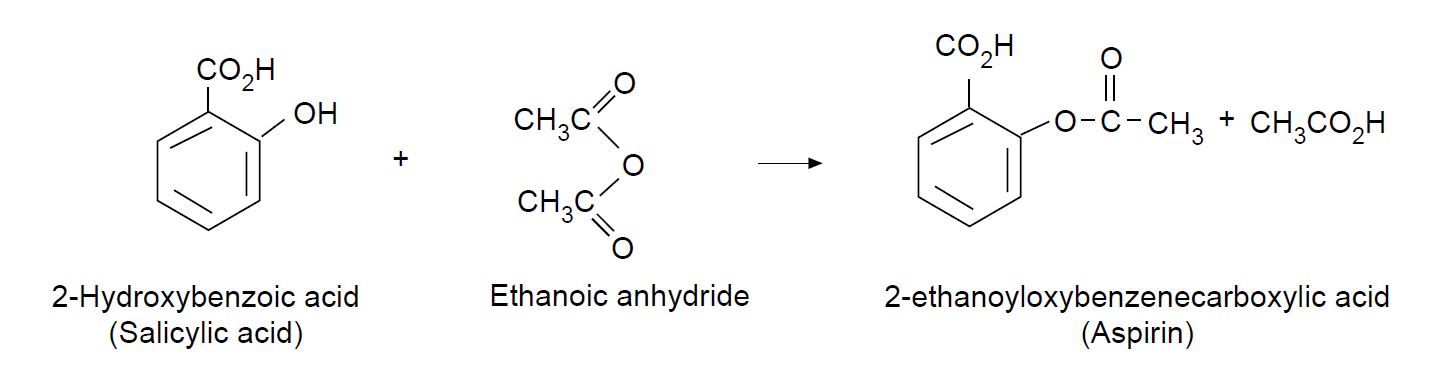 InstructionsHalf-fill a 50 cm3 beaker with deionised water, and heat to 70–80 °C.Weigh 0.23 g of 2-hydroxybenzoic acid (salicylic acid) into a test tube.Add 25 drops of ethanoic anhydride followed by one drop of 85% phosphoric acid.Place in the water bath and leave for 15 minutes.While still warm add 1.5 cm3 of deionised water (use the measuring cylinder) and cool to room temperature until crystallisation begins, then cool in an ice bath.Filter through a small filter funnel and recrystallise in a test tube using a mixture of 0.7 cm3 ethanol and 2 cm3 of deionised water.Health, safety and technical notesWear eye protection throughout (splash-resistant goggles to BS EN166 3).This experiment should be done in a fume cupboard.2-Hydroxybenzoic acid is HARMFUL if swallowed or in contact with the skin and can cause eye damage.Ethanoic anhydride is CORROSIVE, HARMFUL if swallowed or inhaled and FLAMMABLE.Phosphoric acid (85%) is CORROSIVE.